Муниципальное бюджетное образовательное учреждение детский сад «Звёздочка» г.Зернограда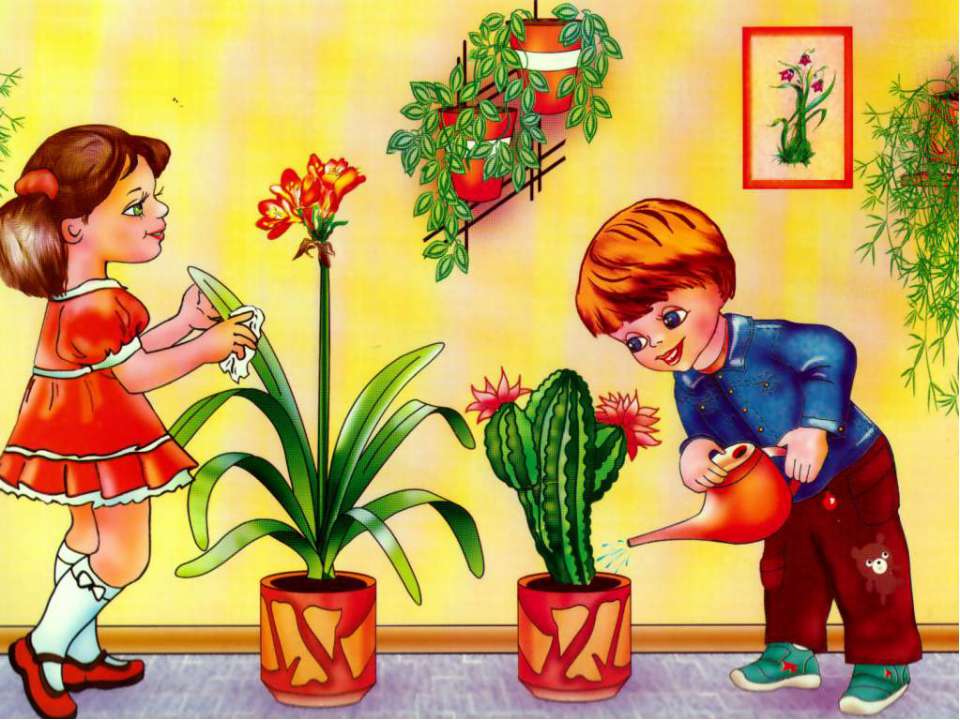 Конспект непосредственно - образовательной деятельностиТема: «Труд в природе» (Уход за комнатными растениями)Подготовила воспитатель  первой  квалификационной категории                                                                                                                                                 Аврята Лидия ВикторовнаЦель Организовать практическую деятельность детей в природе посредством ухода за комнатными растениями в уголке природы.систематизация знаний детей о приемах  и последовательности ухода за растениями.ЗадачиОбучать детей трудовым умениям, навыкам организации и планирования своего труда.Продолжать учить ухаживать за комнатными растениями.Воспитание нравственно-волевых качеств, привычки к трудовому усилию.Воспитание гуманного отношения к окружающим: умения и желания включаться в совместный труд со сверстниками.Воспитывать у детей желание трудитьсяВоспитывать бережное и заботливое отношение к природе.Методы и приемы: сюрпризный момент, обращение, игровые приемы, вопросы к детям, объяснение, показ способов ухода, привлечение детей к действию, указания, напоминания, оценка детской деятельности.Форма организации: коллективный труд.Вид труда: труд в природе.Оборудование: 2 тазика, тряпочки по количеству детей, фартучки по количеству детей, лейки, опрыскиватели, карточки-схемы, обозначающие роль растений в жизни человека; схема растения.Комнатные растения:  фикус широколистный  и фикус Бенджамина.Подготовка оборудования:После полдника, когда дети закончили кушать, готовлю оборудование: прошу дежурных помочь мне налить в тазики воду, приготовить тряпочки, принести лейки, достать фартуки.Ход работы- Ребята, отгадайте загадку:Встречаешь их везде: и в клумбе и в горшке,И в парке,  и в саду, и даже на пруду.Поднимут настроение зеленые…( растения ).- А для чего нужны комнатные растения? (чтобы было красиво, очищают воздух от пыли, растения хорошо пахнут, лечат нас)Дети рассказывают с опорой на карточки-схемы.- Поднимите руки у кого дома есть комнатные растения. - Ребята давайте посмотрим, из чего состоит комнатное растение (демонстрация схемы растения, название его основных частей: стебель, листья, корень, цветок). - Иногда от сухих листьев остается мусор, который нужно убирать; на листиках собирается пыль. Поэтому за растениями нужно ухаживать.  Вы помогаете маме ухаживать за растениями?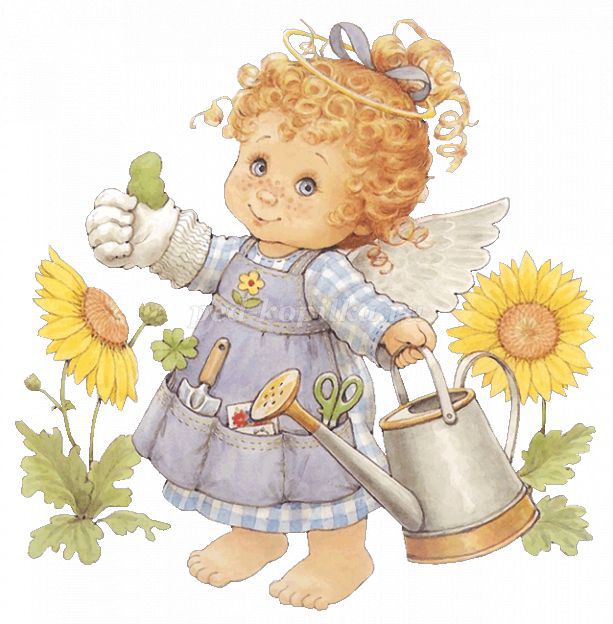 Динамическая паузаВырос красивый цветок на поляне,Солнцу навстречу раскрыл лепестки.Всем лепесткам красоту и питаньеДружно дают под землёй корешки.- Ребята, по дороге в детский сад я встретила фею. Она решила нас с вами предупредить, и спасти наши растения в группе. Злой волшебник узнал, что у нас в группе очень много красивых растений и решил отобрать их у нас! Он послал своих помощников – пыль и грязь, чтобы они поселились на растениях, и они засохли. Прогоним этих злючек и  спасём наши растения!Но скажите, как мы будем бороться с врагами? (ответы детей)- Правильно, мы польём наши растения, крупные листья протрём тряпочкой, а мелкие листочки будем опрыскивать.- Но, ребята, нам с вами нужна защитная одежда, чтобы защититься от этих вредителей. Как вы думаете, что будет нашей защитной одеждой?- Правильно, фартуки. Давайте наденем их.Дети одевают фартуки.- Кто помнит, как называется это растение? (показываю на фикус)- Да, это фикус. Это растение не любит, когда его переносят с места на место. У фикуса плотные, жёсткие листья (предложить потрогать). Это растение любит свет и тепло. При нехватке света сбрасывает листья.- Смотрите, вот так мы будем протирать мокрой тряпочкой крупные листья у фикуса. Берём тряпочку, мочим её в тазике с водой, затем хорошенько отжимаем её и расправляем на ладони. Лист одной рукой поддерживаем снизу, а другой – протираем лист сверху, затем снизу. Вот так. (демонстрация)- Кто попробует сделать это сам? - Это тоже фикус. Чем он отличается от фикуса широколистного? (ответы детей)-Правильно, у него мелкие листочки. Растения с мелкими листочками необходимо опрыскивать. (показ)В горшке земля очень плотная. Что мы можем с ней сделать? (разрыхлить) Это – рыхлитель. (показать,, как пользоваться рыхлителем)- Посмотрите, какая земля в горшке у фикуса (сухая, рыхлая). Что нужно с ней сделать? Правильно: ее нужно полить из лейки. Поливают, подняв листья.- Всё всем понятно? Тогда начинаем работу по спасению наших растений.- Сейчас каждый подойдёт к своему растению, польёт его, а затем уберёт с него злую пыль.- Не забудьте, ребята, что тряпочки мы отжимаем хорошо. С крупных листьев пыль удаляем влажной тряпочкой,  а мелкие листочки – опрыскиваем.Анализ детской деятельности:- Вот какие вы у меня все молодцы! Как стараетесь, дружно работаете, всю пыль убрали с растений, теперь злому волшебнику ни за что до них не добраться! Фея благодарит вас, и всем расскажет, какие у нас в группе хорошие, добрые детки, как они дружно работают!- А сейчас предлагаю поиграть в игру «Хорошо – плохо».Поливать цветы – хорошо!Держать цветы в темном углу – плохо!Рыхлить цветы – хорошо!Поливать цветы холодной водой – плохо! Подкармливать цветы – хорошо!- Запомнили, как ухаживать за растениями? Послушайте стихотворение, чтобы  ничего не забытьЧтоб растение росло,И питалось и цвело,Его надо поливать,Пыль с листочков вытирать,Рыхлить землю, удобрять,И опрыскивать!Надо помнить нам всегда,Ему плохо в холода,И во тьме не может жить,Лучик света должен быть.Много правил и забот,Знает мудрый садовод.ИТОГ ЗАНЯТИЯ. Сегодня мы с вами познакомились с тем, как нужно правильно ухаживать за комнатными растениями. Все, чему вы научились сегодня, вы можете использовать дома, помогая  маме ухаживать за растениями.Уборка оборудования:- Теперь дежурные отнесут тазики в умывальную комнату, выльют из них воду и поставят на место, а все остальные ребята повесят тряпочки на батарею, уберут кисточки в коробку, фартуки – в шкафчик, наполнят лейки водой.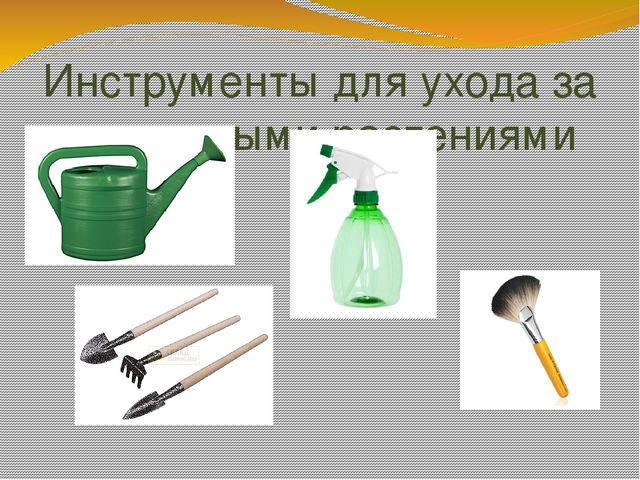 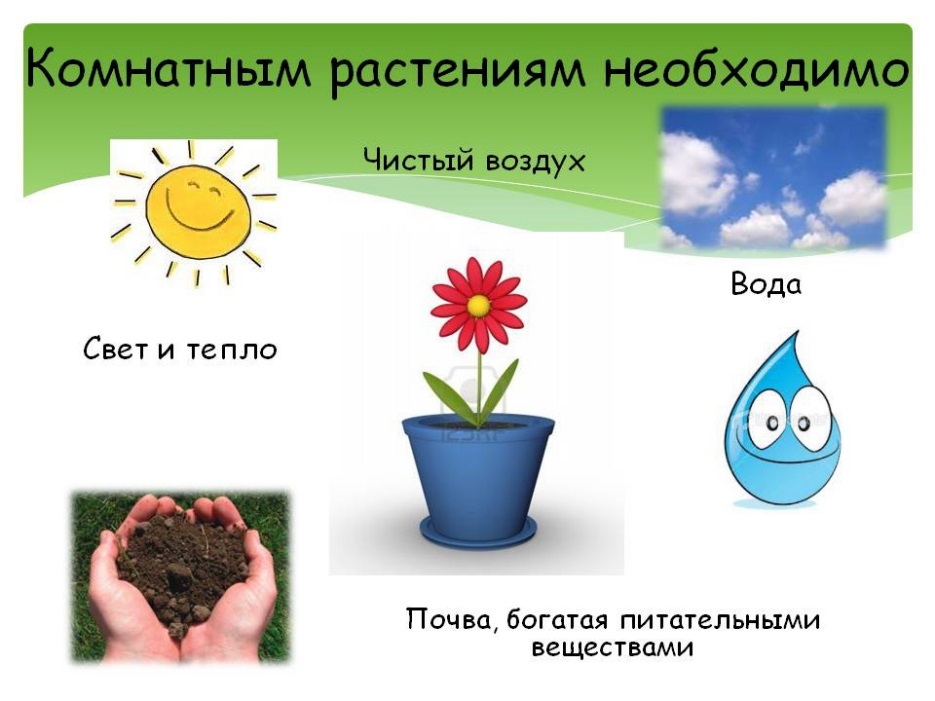 